На основании Федерального закона от 06.10.2003 № 131-ФЗ «Об общих принципах организации местного самоуправления в Российской Федерации», руководствуясь Порядком проведения конкурса по отбору кандидатур на должность главы Цивильского муниципального округа Чувашской Республики, утвержденным решением Собрания депутатов Цивильского муниципального округа Чувашской Республики от 28.09.2022 №1-18СОБРАНИЕ ДЕПУТАТОВ ЦИВИЛЬСКОГО МУНИЦИПАЛЬНОГО ОКРУГА ЧУВАШСКОЙ РЕСПУБЛИКИ РЕШИЛО:1. Провести конкурс по отбору кандидатур на должность главы Цивильского муниципального округа Чувашской Республики (далее – Конкурс).2. Конкурсной комиссии опубликовать информационное сообщение (объявление) о проведении конкурса, его условиях, дате, времени и месте проведения конкурса в общественно-политической газете «Цивильский Вестник» и разместить на официальном сайте Цивильского района Чувашской Республики в информационно-телекоммуникационной сети «Интернет».3. Признать утратившим силу решение Собрания депутатов Цивильского муниципального округа от 28.09.2022 № 1-19 «О проведении конкурса по отбору кандидатур на должность главы Цивильского муниципального округа Чувашской Республики».4. Настоящее решение вступает в силу после его официального опубликования (обнародования) в периодическом печатном издании «Официальный вестник Цивильского района» и подлежит размещению на официальном сайте Цивильского района Чувашской Республики в информационно-телекоммуникационной сети «Интернет».Председатель Собрания депутатовЦивильского муниципального округаЧувашской Республики								Т.В. БарановаИсполняющий полномочия главыЦивильского муниципального округаЧувашской Республики								Т.В. БарановаЧĂВАШ РЕСПУБЛИКИ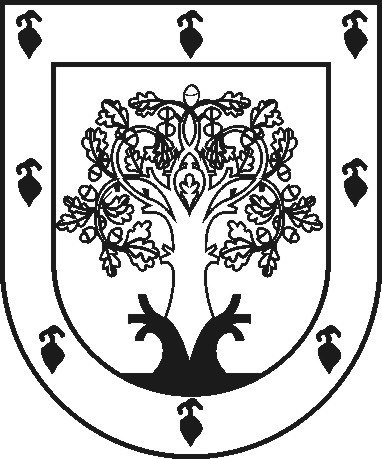 ЧУВАШСКАЯ РЕСПУБЛИКАÇĚРПӲ МУНИЦИПАЛЛĂОКРУГĔН ДЕПУТАТСЕН ПУХĂВĚЙЫШĂНУ2022ç. чӳк уйӑхĕн 28-мӗшӗ 6-1 №Çěрпÿ хулиСОБРАНИЕ ДЕПУТАТОВЦИВИЛЬСКОГО МУНИЦИПАЛЬНОГО ОКРУГАРЕШЕНИЕ28 ноября 2022г. № 6-1город ЦивильскО проведении конкурса по отбору кандидатур на должность главы Цивильского муниципального округа Чувашской Республики